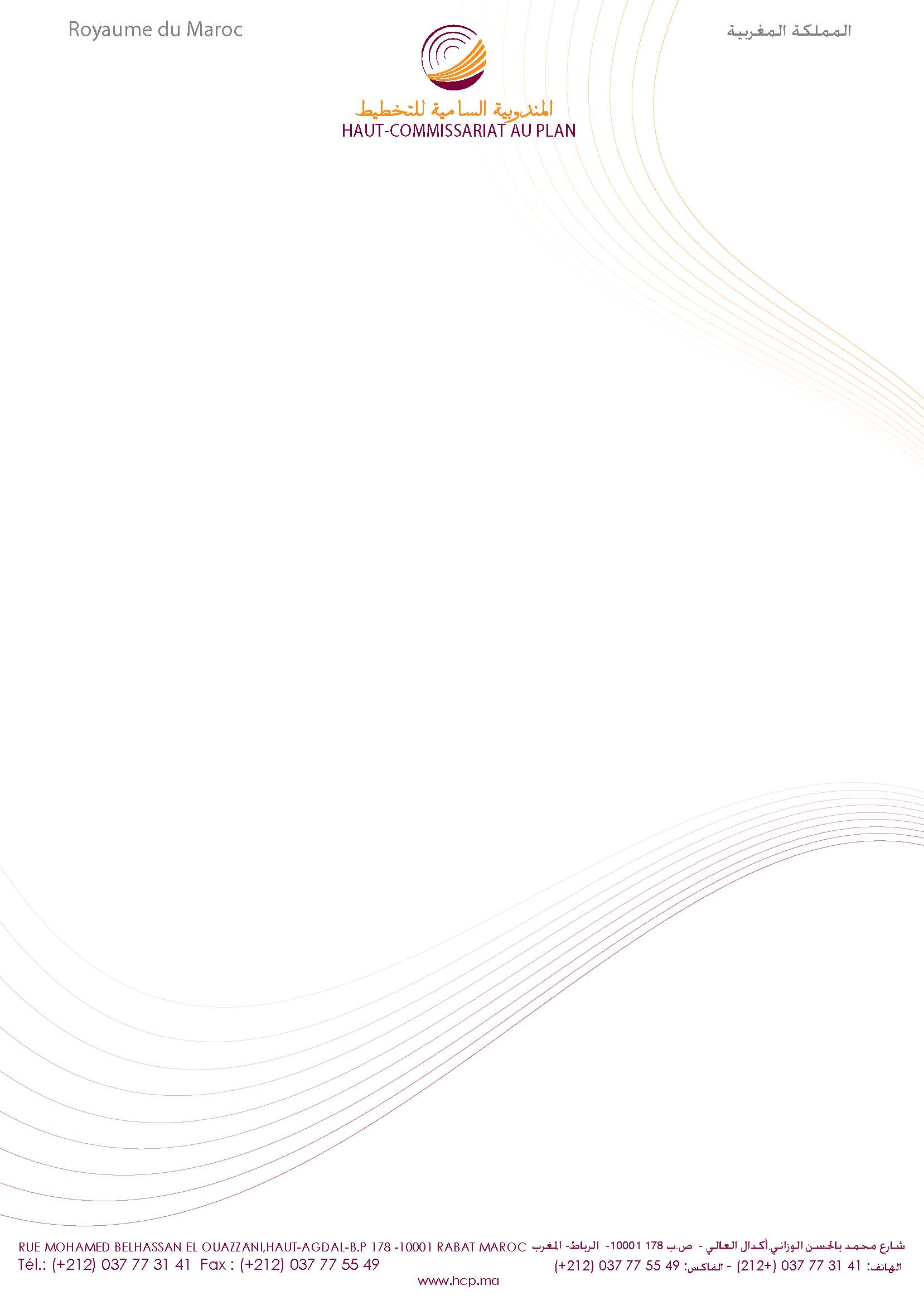 مذكرة إخبارية الحساب التابع للسياحة لسنة 4201تم إعداد الحساب التابع للسياحة لسنتي 2013 و2014  وفقا لسنة الأساس 2007 عوض 1998.أظهرت نتائج هذا الحساب لسنة 2014 ارتفاعا في الناتج الداخلي الإجمالي لنشاط القطاع السياحي بنسبة ,74%  مقارنة مع سنة 2013.وقد بلغت قيمة الاستهلاك الداخلي للسياحـة 107,6 مليار درهم سنة 2014 عوض 102,1 مليار درهم سنة 2013، محققة بذلك ارتفاعا بنسبة 5,4 %. في هذا الإطار، بلغ الاستهلاك الداخلي للسياحة المستقبلة 74,9  مليار درهم سنة 2014 مقابل 71,5  مليار درهم سنة 2013، مسجلا نموا بنسبة 4,7%. كما سجل استهلاك السياحـة الداخليـة والمصدرة ارتفاعا قدره 6,9 %  ليصل إلى 32,7 مليار درهم سنة 2014 مقابل 30,5 مليار درهم سنة 2013. وبذلك، انتقلت حصته في الاستهلاك الداخلي للسياحة من29,9   %سنة 2013  إلى 30,4 %  سنة 2014.إجمالا، فإن القيمة المضافة للقطاع السياحـي سجلت نموا نسبته3,3  % سنة 2014  لتبلغ 49,3 مليار درهم عوض 47,7 مليار درهم سنة من قبل. وأخذا بعين الاعتبار ارتفاع صافي الضرائب من الإعانـــات على المنتجات السياحية بنسبة10,3  % سنة 2014، بلغ الناتج الداخلي الإجمالي للسياحة 61,9 مليار درهم عوض 59,2 مليار درهم سنة 2013، محققا ارتفاعا قدره 4,7 %. وهكذا، بلغت مساهمة الناتج الداخلي الإجمالي للسياحة في الناتج الداخلي الإجمالي الوطني 6,7 % سنة 2014 مقابل  6,6  % سنة 2013.الاستهلاك الداخلي للسياحبملايين الدراهمالقيمة المضافة والناتج الداخلي الإجمالي للسياحةمساهمة السياحة في الناتج الداخلي الإجمالي    %التغيرات ب 20142013أنواع الاستهلاك السياحي5,4107626102132الاستهلاك الداخلي للسياحة4,77494671551السياحة المستقبلة6,93268030581السياحة الداخلية و المصدرةبملايين الدراهم20132014% التغيرات بالقيمة المضافة للسياحة47690492703,3صافي الضرائب من الإعانات على المنتوجات114611264110,3 الناتج الداخلي الإجمالي للسياحة59151619114,7ب %20132014القيمة المضافة  للسياحة/ القيمة المضافة الإجمالية للاقتصاد 5,85,9القيمة المضافة للسياحة/ الناتج الداخلي الإجمالي5,35,3الناتج الداخلي الإجمالي للسياحة / الناتج الداخلي الإجمالي6,66,7